Cartes des mois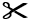 Cartes des moisjanvierfévriermarsavrilmaijuinjuilletaoûtseptembreoctobrenovembredécembre